MONDAYTUESDAYWEDNESDAYTHURSDAYSpelling A-Z ActivitiesSpelling A-Z ActivitiesSpelling A-Z ActivitiesSpelling A-Z ActivitiesMorning Meeting/CalendarMorning Meeting/CalendarMorning Meeting/CalendarMorning Meeting/CalendarSpelling/PhonicsPattern of Study: AR (Tara West Week 19 (pages 603-632)Activity: Write School to Home ListsPhonics: Introduce weekly word cards and make skill anchor chart. build words.  Assign independent practice sheet 1.Standards: RF.2.3Spelling/PhonicsActivity:  Spelling City AssignmentsPhonics: Review weekly word cards and skill anchor chart.  Introduce weekly fluency strategy activity and independent practice sheet 2.Standards: RF.2.3Spelling/PhonicsActivity:  Spelling City AssignmentsPhonics: Review weekly word cards and skill anchor chart.  Assign independent practice sheet 3.Standards: RF.2.3Spelling/PhonicsActivity:  Spelling/Word Wall AssessmentsPhonics: Complete weekly skill assessment and independent skills application.Standards: RF.2.3Reading Workshop/CentersLeveled/Decodable ReadersPhonics Skill WorkComprehension JournalStandards: RI.2.1Reading Workshop/CentersLeveled/Decodable ReadersPhonics Skill WorkComprehension JournalStandards: RI.2.1Reading Workshop/CentersLeveled/Decodable ReadersPhonics Skill WorkComprehension JournalStandards: RI.2.1Reading Workshop/CentersLeveled/Decodable ReadersPhonics Skill WorkComprehension JournalStandards: RI.2.1Reading WorkshopVocabulary Activity:Introduce vocabulary words and meanings (T106-107, 274-275). Complete vocabulary dominoes activity.Standards: RI.2.4, RL.2.5Focused Read Aloud: Into the Sea (T108-109, Wksp 276-279).Skills Mini-Lessons: Reading Workshop/Shared ReadingReview Vocabulary words (T106)Identify Genre- Informational Text (T122). Review nonfiction text features.Model Close Reading Routine (108-109) and Read together/discussModel and practice comprehension Strategy—Cause and Effect (T120)Standards: RI.2.4, RI.2.1, RF2.4, RI.2.3, RI.2.2Reading WorkshopVocabulary Activity:Introduce vocabulary words and meanings (T106-107, 274-275). Complete vocabulary dominoes activity.Standards: RI.2.4, RL.2.5Focused Read Aloud:  Volcanoes  (Anthology 322-333)Skills Mini-Lessons:  Literature Anthology/Independent ReadingIdentify Genre—Informational Text and Make Predictions Model Close Reading Routine (T135A)Model and Practice siting text evidenceModel and practice comprehension Strategy—Cause and Effect (T120)Standards: RI.2.4, RI.2.1, RF2.4, RI.2.3, RI.2.2Reading WorkshopVocabulary Activity:Introduce vocabulary words and meanings (T106-107, 274-275). Complete vocabulary dominoes activity.Standards: RI.2.4, RL.2.5Focused Read Aloud: Volcanoes  (Anthology 322-333)Skills Mini-Lessons:   Literature Anthology/Independent ReadingRead in Partners (Fluency)Complete comprehension tri-fold (focus—vocabulary, siting text evidence, author’s purpose, connections, Main Idea/Details, Cause/Effect)Standards: RI.2.4, RI.2.1, RF2.4, RI.2.3, RI.2.2Reading WorkshopVocabulary Activity:Introduce vocabulary words and meanings (T106-107, 274-275). Complete vocabulary dominoes activity.Standards: RI.2.4, RL.2.5Focused Read Aloud :   Volcanoes  (Anthology 322-333) and To the Rescue (334-335)Skills Mini-Lessons:  Literature Anthology/Independent ReadingRead Independently and Complete Selection TestIdentify Genre-Informational Text and Make Predictions Model Close Reading Routine (T141A)Model and practice comprehension Strategy—Text Features, Cause/Effect  (T141A0141B)Model and Practice siting text evidenceStandards: RI.2.4, RI.2.1, RF2.4, RI.2.3, RI.2.2GrammarFocus Area: CommasActivity: What are commas? Identify places where a comma is used. Glue rules sheet into journal.Standards: L.1.1.BGrammarFocus Area: CommasActivity: Review definition of a comma. Discuss rules for using a comma in a list. Complete Commas in a List WKST.Standards: L.1.1.BGrammarFocus Area: CommasActivity: Review definition of a comma. Discuss rules for using a comma date. Complete Commas in a Date WKST.Standards: L.1.1.GrammarFocus Area: CommasActivity: Review definition of a comma. Discuss rules for using a comma in an address. Complete Commas in an address WKST.Standards: L.1.1.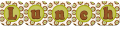 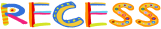   w/ duty Writing—Finish Revisions of Personal Narratives, Publish Personal NarrativesWriting—Finish Revisions of Personal Narratives, Publish Personal NarrativesWriting—Finish Revisions of Personal Narratives, Publish Personal NarrativesWriting—Finish Revisions of Personal Narratives, Publish Personal NarrativesMath WorkshopModule 4 Lesson 21
Topic D: Strategies for Composing Tens and Hundreds
Objective: SW use math drawings to represent additions with up to two compositions and relate drawings to a written method
Daily Fluency Review: 
-Addition Fact Flash Cards
-Place Value
-Rename The Units: Choral Response
Background knowledge and Introduction: SW practice addition facts, students gain fluency adding with 20. SW practice place value skills solidifies understanding the reason for bundling. SW review foundational concepts that support today's lesson
Mini Lesson: 
SW complete the Application Problem, "Katrina has 23 stickers, and Jennifer has 9. How many more stickers does Jennifer need to have as many as Katrina? SW complete the Problem Set. SW work with bare numbers and chip models to develop conceptual understanding of the algorithm when there are two compositions
Debrief Questions: 
-Explain to your partner how you solved Problems 1(a) and (b). How can you tell immediately if you are going to need to bundle ones? Tens?
-Could you have solved Problems 1(a) and (b) mentally? Which strategies would be easiest?
-For Problem 1(c), how does knowing partners to ten help you to solve this problem?
-For Problem 1(d), use plave value language to explain to your partner how your model matches the written addition.
-Share your responses to Problem 2 with a partner. What does Abby understand about addition? If you were Abby's teacher, what would you focus on teaching her in the next lesson? Why?
Exit Ticket: Standards:  2.NBT.B.6, 2.NBT.7, 2.NBT.8, 2.NBT.9Math WorkshopModule 4 Lesson 22
Topic D: Strategies for Composing Tens and Hundreds
Objective: SW solve additions with up to four addends with totals within 200 with and without two compositions of larger units
Daily Fluency Review: 
-Addition Fact Flash Cards
-Subtraction from Tens
-Crossing a Ten
Background knowledge and Introduction: SW review the take-from-ten facts to help them solve many problems. SW review crossing a ten to prepare them for making a multiple of 10 as they solve problems with up to four addends
Mini Lesson: 
SW complete the Application Problem, "There are 38 apples, 16 bananas, 24 peaches, and 12 pears in the fruit basket. How many pieces of fruit are in the basket?" SW complete the Problem Set. SW look for partners to 10 ones or 10 tens to solve, using the associative property to group the numbers. Within each set of problems, encourage students to relate problems to each other
Debrief Questions:  
-For Problems 1(a)-(c), how are the three columns related? How do the columns build upon each other?
-In Problem 1(a), how many tens are in 125+25+17? How do you know?
-In Problem 1(b), how did you group the tens and ones to solve an easy problem? What did you do with 15 ones?
-In Problem 1(c), how did you change the order of the addends to make a simpler problem to solve?
-How did you solve Problem 2 differently from Josh and Keith? Did you change the order of the addends? Did you make 10 ones? How about 10 tens?
-Could we use the vertical method to solve these problems?
Exit TicketStandards:  2.NBT.B.6, 2.NBT.7, 2.NBT.8, 2.NBT.9Math WorkshopModule 4 Lesson 23
Topic E: Strategies for Decomposing Tens and Hundreds
Objective: SW use number bonds to break apart three-digit minuends and subtract from the hundred
Daily Fluency Review: 
-Take from the Ten
-Adding to 1 Hundred
-Sprint: Subtraction Patterns
Background knowledge and Introduction: SW practice subtracting from the ten as the foundation for subtracting from the hundred in the lesson. SW practice adding to 1 hundred in preparation for the lesson. SW use mental math strategies when crossing tens to subtract
Mini Lesson: 
SW complete the Application Problem, "Yossef downloaded 115 songs. 100 of them were rock songs. The rest were hip-hop songs. How many of Youssef's songs were hip-hop? 80 of his rocks songs were oldies rock. How many rock songs were new?" SW complete the Problem Set. SW look for partners to 10 ones or 10 tens to solve, using the associative property to group the numbers. Within each set of problems, encourage students to relate problems to each other. SW practice breaking apart numbers
Debrief Questions:  
-For Problem 1, explain how you used a number bond to make the problem easier to solve. How did you show subtracting from the hundred?
-How did the number bond in Problem 1, Part (a) help you to solve Part (b)? What was different about your number bond for Part (b)? How did this affect the answer in comparison to Part (a)?
-What was the same and different about solving Problem 1, Parts (c) and (d)? How did you know that the answer to Part (d) would be one more than the answer to Part (c)?
-Explain to your partner how to solve Problem 1, Part (e) in three simple steps. Why does the third step involve addition when this is a subtraction problem?
-How are Problem 1, Part (g) and (h) related? Why are their answers the same even though their number bonds are different?
-When is subtracting from the hundred a good mental strategy?
Exit Ticket: Standards:  2.NBT.B.6, 2.NBT.9Math WorkshopModule 4 Lesson 24
Topic E: Strategies for Decomposing Tens and Hundreds
Objective: SW use manipulatives to represent subtraction with decompositions of 1 hundred as 10 tens and 1 ten as 10 ones.
Daily Fluency Review: 
-Subtraction Fact Flash Cards
-Adding a 1 Hundred
-Take from a Ten or from the Ones
Background knowledge and Introduction: SW practice adding to 1 hundred in preparation for the lesson. SW practice knowing when to unbundle a ten to subtract. This is a foundational skill for the lesson
Mini Lesson: 
SW complete the Application Problem, "Sammy bought 114 notecards. He used 70 of them. How many unused notecards. He used 70 of them. How many unused notecards did he have left?" SW complete the Problem Set. SW look for partners to 10 ones or 10 tens to solve, using the associative property to group the numbers. Within each set of problems, encourage students to relate problems to each other. SW practice using place value disks to unbundle the hundred before subtracting
/Debrief Questions: 
-Tell your partner how you solved the problems in Problem 1 mentally.
-How did the sequence in Problem 1, Part (a) help you to solve 125-26 mentally?
-Charlie showed how he solved Problem 2, Part (b), 174-58. (Represent problem with place value disks.) Since there were not enough ones to subtract, he decomposed a hundred. He explained that since you can remove 5 tens disks, you can decompose the hundred. Charlie's answer was 26. How was Charlie's reasoning incorrect? What does he need to learn?
-For Problem 2, Part (g), did you decompose a hundred or a ten? Why or why not? Could anyone solve this is in a different way? What simplifying strategy could you use to solve?
-Explain how you know when to unbundle a hundred or a ten. What is the same about changing these larger units for smaller units? What is different?
Exit Ticket:Standards:  2.NBT.B.6, 2.NBT.9Read Aloud/SnackRead Aloud/SnackRead Aloud/SnackRead Aloud/Snack w/ dutyScienceUnit of Study: Plant AdventuresLesson Concepts/Page Numbers: Fly Your Own Seed—Mystery 1Lesson Materials: Templates/Instructions, Scissors, Pencils, Paperclips, Clothespin, Black construction paperLesson Activities: Introduce and watch exploration.Discuss and journal responses.Standards:  2-LS2-2ScienceUnit of Study: Plant AdventuresLesson Concepts/Page Numbers: Fly Your Own Seed—Mystery 1Lesson Materials: Templates/Instructions, Scissors, Pencils, Paperclips, Clothespin, Black construction paperLesson Activities: Watch and complete mystery activityJournal results in science journalStandards:  2-LS2-2ScienceUnit of Study: Plant AdventuresLesson Concepts/Page Numbers: Fly Your Own Seed—Mystery 1Lesson Materials: Templates/Instructions, Scissors, Pencils, Paperclips, Clothespin, Black construction paperLesson Activities: Review needs and adaptations of plantsComplete mystery assessmentStandards:  2-LS2-2Reading Buddies 1:00-1:30Switch with MathClosingClosingClosingClosing